جامعة الملك سعود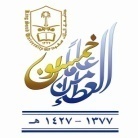 كلية التربية  قسم الثقافة الإسلامية                                                 الفصل الثاني 1433/1434 رمز المقرر : 102 سلم                        أستاذة المقرر: أ/ سميرة القحطاني  اسم المقرر :  الإسلام وبناء المجتمع   عدد الساعات :ساعاتان                 البريد الالكتروني: alsamira@ksu.edu.saـــمـــــــــــــــــــــــــــــــــــــــــــــــــــــــــــــــــــــــــــــــــــــــــــــــــــــــــــــــــــــــــــــــــــــــــــــــــــــــــــــــــــــــــــأولاً / أهداف المقرر :1. توضيح معالم المجتمع المثالي الذي يكون عنصرا عاملا وفاعلا .2. تعريف الطالبة على أهمية الأسرة وهي نواة للمجتمع . 3.أن الإسلام قد اهتم بالإنسان وكرمه وجعله اللبنة الأولى لتكوين المجتمع الصالح .ثالثا: المرجع الرئيسي  :كتاب الإسلام وبناء المجتمع تأليف / أ.د.حسن أبوغدة و آخرون من أعضاء هيئة التدريس جامعة الملك سعود – الرياض.رابعا :المراجع الأساسية :1. الأسرة المسلمة / د. وهبة زحيلى .2. الحجاب / لأبي الأعلى المودودي .3. المرأة بين الجاهلية والإسلام / محمد الناصر ،  خوله درويش. خامسا :المراجع الالكترونية :1/ الشبكة الإسلامية . Islamweb.net  2/ ناصح للسعادة الأسرية . www. Naseh.net سادسا/ إرشادات هامة : 1/ ضرورة الالتزام بمواعيد المحاضرات علما بأن تأخر الطالبة عشر دقائق يعني عدم اعتبار حضورها .2/ ينبغي للطالبة مراجعة الأستاذة إذا أشكل عليها شيء من المعلومات  الدراسية خلال الساعات المكتبية. 3/ غياب الطالبة بعذر يحتسب من ضمن نسبة الحرمان. 4/ ضرورة تسليم الأنشطة والتكاليف في الموعد المحدد. 5/ الاختبار نصف الفصلي والنهائي موحد . سابعا / مفردات المقرر : . ماليوم والتاريخمواضيع المحاضراتماليوم والتاريخمواضيع المحاضرات1الأسبوع الأول14/3/1434هـ تهيئة وتسجيل للطالبات تعريف الطالبات بالكتاب المقرر وهدف تدريس المادة وموعد الاختبارات8 الأسبوع الثامن4/5/1434هـ  الخطبة وأحكامها العامة  2الأسبوع الثاني 21/3/1434هـتعريف المجتمع المسلم واسسه وسماته 9 الأسبوع التاسع 11/5/1434هـ  الخطبة وأحكامها العامة3الأسبوع الثالث 28/3/1434هـأسباب تقوية الروابط10  الأسبوع العاشر 18/5/1434هـ    النكاح ومقاصده -الآثار المترتبة على عقد النكاح4الأسبوع الرابع 6/4/1434هـأسباب تقوية الروابط11 الأسبوع الحادي عشر25/5/1434هـ  الحقوق المشتركة بين الزوجينالخميس 1/6اختبار 102 سلم 10,30 – 12,305الأسبوع الخامس 13/4/1434هـأهم المشكلات الاجتماعية وسبل الوقاية منها 12 الأسبوع الثاني عشر  3/6/1434هـ  فرق النكاح أسبابها وآثارها6الأسبوع السادس 20/4/1434هـأهمية الأسرة ومكانتها في الإسلام  والرد على الشبهات13الأسبوع الثالث عشر 10/6/1434هـ  فرق النكاح أسبابها وآثارها7الأسبوع السابع 27/4/1434هـ  أهمية الأسرة المسلمة : مكانة المرأة : الحجاب : عوامل حماية الأسرة 14الأسبوع الرابع عشر17/6/1434هـ  عروض ومناقشة بحوث